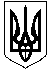 УКРАЇНА ЖИТОМИРСЬКА ОБЛАСТЬНОВОГРАД-ВОЛИНСЬКА МІСЬКА РАДАМІСЬКИЙ ГОЛОВА РОЗПОРЯДЖЕННЯ
від     13.06.2018  № 145(о)Про      відзначення        у      місті22-ї  річниці Конституції України      Керуючись пунктами 19, 20 частини четвертої  статті 42 Закону України «Про місцеве самоврядування в Україні», Указом Президента України                        від 28.03.2018 № 91 «Про відзначення 22-ї річниці Конституції України», враховуючи розпорядження голови Житомирської обласної державної адміністрації  від 07.05.2018 № 170 «Про затвердження плану заходів з відзначення 22-ї річниці Конституції України», з метою належної організації та проведення заходів з відзначення 22-ї річниці Конституції України:     1. Затвердити План заходів  з відзначення у місті 22-ї річниці Конституції України (далі- План) згідно з додатком.      2. Відділу культури і туризму міської  ради (Заєць Л.В.), управлінню житлово-комунального господарства, енергозбереження та комунальної власності міської ради (Богданчук О.В.) забезпечити організацію та проведення заходів згідно з Планом.      3. Відділу з питань охорони здоров’я та медичного забезпечення міської ради (Дутчак Л.Р.) забезпечити чергування карети швидкої допомоги під час проведення масового заходу.          4. Відділу     інформації     та      зв’язків     з     громадськістю    міської   ради       (Сорока Я.Ю.)  забезпечити  висвітлення  заходів  у  місцевих   засобах   масової      інформації.     5. Рекомендувати Новоград-Волинському відділу поліції Головного управління Національної  поліції  в Житомирській області (Кононенко Ю.М.) забезпечити 28 червня 2018 року з 10.00 до 11.00 год. громадський  порядок під час проведення урочистого мітингу біля пам’ятника  Шевченку Т.Г.     6. Рекомендувати начальнику Новоград-Волинської автоcтанції                     (Громико Г.І.) на час проведення урочистого мітингу 28 червня 2018 року                   з 09.45 год. до 11.00 год. звільнити від автотранспорту територію, прилеглу до пам’ятника Шевченку Т.Г., та  призупинити роботу засобів підсилення звуку.     7. Контроль за виконанням розпорядження покласти на заступника міського голови  Гвозденко О.В.Міський голова		                    					      В.Л. Весельський                                                                            Додаток                                                                             до розпорядження міського  голови                                                                            від   13.06.2018   №145(о) План заходів з відзначення  у місті 22-ї річниці Конституції України Керуючий справами виконавчого комітету міської ради                                                  Д.А. Ружицький                                            №з/пНазва заходуМісце проведенняДата проведенняВідповідальні1.Виставка-огляд «До Конституції з повагою, до влади – з надією»бібліотека-філія № 213.06.2018Заєць Л.В. Онищук Л.В.2.Правова вітальня «Подорож країною Закону»бібліотека-філія № 212.00 год.13.06.2018Заєць Л.В. Онищук Л.В.3.Виставка-огляд «Свобода народу – свобода людини»бібліотека-філія № 322.06.2018Заєць Л.В. Онищук Л.В.4.Книжкова виставка                     «Жовто-блакитний колір нашої свободи»центральна міська бібліотека імені Юрія Ковальського26.06.2018Заєць Л.В. Онищук Л.В.5.Виставка-роздум «Конституція – основа моєї держави»бібліотека-філія № 527.06.2018Заєць Л.В.Онищук Л.В.6. Година-роздум «Жити за законами держави»центральна міська дитяча бібліотека  імені Олени Пчілки27.06.2018Заєць Л.В. Онищук Л.В.7.Бесіда за круглим столом «Подорож країною Закону і Права»бібліотека-філія № 127.06.2018Заєць Л.В. Онищук Л.В.8.Покладання квітів                    до пам’ятника                                Шевченку Т.Г. та урочистий мітинг                      з нагоди відзначення 22-ї річниці Конституції Україниплоща Тараса Шевченка28.06.201810.00 год.Весельський В.Л.Колотов С.Ю.Гвозденко О.В.Легенчук А.В.Ящук І.К.Ружицький Д.А.Заєць Л.В.9.Забезпечити прибирання територіїплоща Тараса Шевченкадо 28.06.2018Богданчук О.В.10.Виступ муніципального духового оркестру міського Палацу культуриім. Лесі Українкипарк культури і відпочинку28.06.2018 17.00 год.Заєць Л.В. Антипчук І.Д.